Economic Indicator Application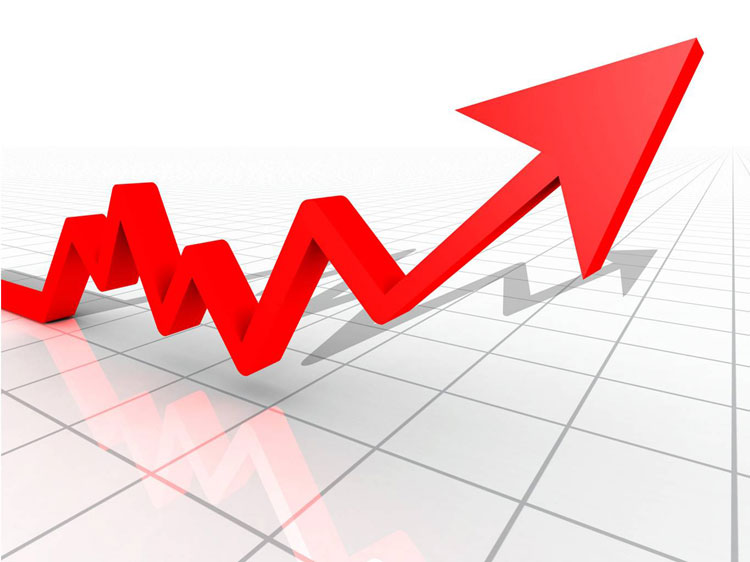 ScenarioLeading or LaggingReasoninga. Sales for a major car company are slow.b. Total employment rate increased this month.c. Consumer prices of luxury items skyrocketed.d. More people are saving money in banks this year.e. Average price of gas and electricity increases.f. Company investment in capital resources dramatically increases.g. A larger proportion of homeowners have been late on their mortgages.h. The stock market grows by 1500 points.i. Banks make it more difficult to borrow money.j. Restaurant sales increased this month.k. The number of applications for new housing building permits declined in the last three months.